Name of journal: World Journal of GastroenterologyESPS Manuscript NO: 16308Columns: CASE REPORTWilson disease with hepatic presentation in an eight-month-old boyAbuduxikuer W et al. Wilson disease: Hepatic presentation at 8-moKuerbanjiang Abuduxikuer, Li-Ting Li, Yi-Ling Qiu, Neng-Li Wang, Jian-She WangKuerbanjiang Abuduxikuer, Li-Ting Li, Yi-Ling Qiu, Jian-She Wang, Liver Center, Children’s Hospital of Fudan University, Shanghai 200032, ChinaNeng-Li Wang, Jian-She Wang, Department of Pediatrics, Jinshan Hospital of Fudan University, Shanghai 201508, ChinaAuthor Contributions: Wang JS conceived the study, treated and followed up the index patient, revised the manuscript, and approved the submission of the final draft; Abuduxikuer K wrote the manuscript, retrieved relevant information from patient files, contacted the family for further information, determined the nature of genetic mutations by consulting genetic databases, and submitted the approved draft; Li LT, Qiu YL and Wang NL collected patient files, contributed to writing the manuscript, and conducted genetic analysis.Supported by National Natural Science Foundation of China, No. 81070281. Ethics approval: Institutional Review Board in Children’s Hospital of Fudan University waived the need for ethical approval for this retrospective case analysis.Informed consent: All study participants, or their legal guardian, provided informed written consent prior to study enrollment.Conflict-of-interest: We have no conflict of interest to declare.Open-Access: This article is an open-access article which was selected by an in-house editor and fully peer-reviewed by external reviewers. It is distributed in accordance with the Creative Commons Attribution Non Commercial (CC BY-NC 4.0) license, which permits others to distribute, remix, adapt, build upon this work non-commercially, and license their derivative works on different terms, provided the original work is properly cited and the use is non-commercial. See: http://creativecommons.org/licenses/by-nc/4.0/Correspondence to: Jian-She Wang, MD, PhD, Professor, Department of Pediatrics, Jinshan Hospital of Fudan University, No. 1508 Longhang Road, Jinshan District, Shanghai 201508, China. jshwang@shmu.edu.cnTelephone: +86-21-64931171Received: January 9, 2015Peer-review started: January 10, 2015First decision: February 10, 2015Revised: March 26, 2015Accepted: June 15, 2015Article in press:Published online: AbstractWilson disease is an autosomal recessive disorder of copper metabolism that can cause fatal neurological and hepatic disease if not diagnosed and treated. The youngest child with normal liver function reported so far is an 8-mo-old Japanese boy with low ceruloplasmin levels, and the youngest child with elevated aminotransferase ever reported so far is a 9-mo-old Korean boy with confirmed by genetic testing. Here we report an 8-mo-old Chinese boy presented with elevated liver enzymes, and low serum ceruloplasmin level. Genetic analysis of ATP7B gene detected two heterozygous disease causing mutations (c.3809A>G/p.A874V and c.2621C>T/p.N1270S), and parental origins were determined. Persistent elevation of serum aminotransferase in this infant was normalizd after zinc therapy. To our best knowledge, this is the youngest patient with elevated liver enzymes ever reported worldwide. We hope that this will raise awareness among pediatricians, leading to earlier diagnosis, timely treatment, and better clinical outcome.Key words: Wilson disease; Infant; Hepatic presentation; ATP7B; Copper; Zinc© The Author(s) 2015. Published by Baishideng Publishing Group Inc. All rights reserved.Core tip: Wilson disease is rarely diagnosed during infancy. The youngest child with normal liver function reported so far is an 8-month-old Japanese boy, and the youngest child with liver function abnormality is a 9-mo-old Korean boy. Here we report an 8-mo-old Chinese boy presented with and elevated liver enzymes, and a low serum ceruloplasmin level. Diagnosis of Wilson disease was confirmed with ATP7B gene sequencing of the index case, and parental origins of disease causing mutations were outlined. To our best knowledge, this is the youngest patient with elevated liver enzymes ever reported worldwide.Abuduxikuer K, Li LT, Qiu YL, Wang NL, Wang JS. Wilson disease with hepatic presentation in an eight-month-old boy. World J Gastroenterol 2015; In pressINTRODUCTIONWilson disease (WD) is an autosomal recessive disorder of copper metabolism caused by ATP7B gene mutation. It can cause fatal damage to the liver and brain tissues if not diagnosed and treated earlier. Age at disease onset or appearance of clinical symptoms can vary markedly among patients[1]. The youngest child with normal liver function reported so far is an 8-mo-old Japanese boy with a low ceruloplasmin level[2]. In terms of liver function abnormality, the youngest child ever reported so far is a 9-mo-old Korean boy with elevated aminotransferase confirmed by genetic testing[3]. Here we report an 8-mo-old Chinese boy who presented with elevated liver enzymes, and the diagnosis of WD was confirmed after ATP7B gene sequencing. CASE REPORTThis boy first discovered to have abnormal liver function after routine blood testing during a diarrhea admission at 8-mo of age. After persistent elevation of serum alanine aminotransferase (ALT), and aspartate aminotransferase (AST) levels, WD was suspected. Serum ceruloplasmin level was found to be extremely low, and disease causing mutations were found on ATP7B gene sequencing. The patient was given oral zinc therapy with 10 mg of elemental zinc 3 times daily. At 14 mo of age, liver function significantly improved but ALT and AST levels were still above normal range. Persistent normalization was achieved after zinc gluconate dosage was increased to 20 mg/3-times-a-day (Table 1). Clinical examinations were negative for hepatomegaly, splenomegaly, K-F ring, and sunflower cataract. Other causes of serum aminotransferase elevation, such as viral hepatitis, muscle disorders, and hemolytic diseases were ruled out with proper investigations.The ATP7B gene sequencing detected two heterozygous mutations (p.A874V and p.N1270S) that have been reported to cause WD in the Wilson Disease Mutation Database (http://www.wilsondisease.med.ualberta.ca/database.asp), and predicted to be disease causing by MutationTaster (http://www.mutationtaster.org) (Figure 1). Sequencing also revealed 4 other heterozygous non-synonymous allels and 1 allel in the non-coding region, mutationtaster predicted them to be single nucleotide polymorphisms (SNPs). Both parents were screened for disease causing mutations and the SNP in the non-coding region. Father was heterozygous for the mutation of c.3809A>G (p.N1270S), and mother was heterozygous for c.2621C>T (p.A874V), and c.3903+6C>T (Table 2).At the age of 23 mo, the patient was slightly undernourished with a weight of 11.5 kg (below 50th percentile by The WHO Child Growth Standards: http://www.who.int/childgrowth/standards/en/) and a height of 83 cm (below 15th percentile). At the last follow-up when the patient was 35 mo of age, liver function test was normal. Linear growth had significantly improved with weight for age reaching above the 50th percentile (93 cm), and height for age reaching above the 15th percentile (14.5 kg).DISCUSSION Shimizu et al[2] reported an 8-months-old Japanese boy found to have low level of ceruloplasmin after mass screening. This child had normal liver function test results, and normal urinary copper excretion. However, the ATP7B gene sequencing detected a homozygous frame-shift mutation (c.2302insC). Kim et al[3] reported a 9-month-old male infant with elevated aminotransferase detected after routine blood testing for acute diarrhea. The serum ceruloplasmin level was below normal range, but the 24-h urinary copper excretion was normal. Compound heterozygous mutations were found with genetic analysis (known disease causing mutation of p.G1186S, and novel frameshift mutation of c.4006delA that resulted a stop codon). The reason why this patient had such an early disease onset could be genetic, environmental, or combination of both. Two known disease causing mutations were detected in this patient, along with 5 other non-synonymous SNPs plus 1 SNP in the non-coding region. Non-synonymous SNPs might not be disease causing when appeared alone, but it is unknown whether it can contribute to disease process when appeared in combination with other disease causing mutations, or with other non-synonymous SNPs. Over consumption of copper could be considered as one of the causes of early WD onset. An epidemiologic study of serum copper levels in 8 provinces of China revealed that serum copper levels in people from eastern China were significantly higher than that of middle and western China[4]. Authors also conducted a survey proving that more frequent sea food consumption led to significantly higher copper levels in the body. Dietary and environmental factors may have played a role since coastal regions in eastern China are more industrialized, and people living there consumes more sea food than the people from other parts of the country. There is also evidence that long-term high copper intake in healthy men led to significantly higher copper retention in the body, and homeostatic regulation was not sufficient to maintain a normal copper absorption[5]. Our patient came from the coastal Shandong Province in eastern China, and potentially higher exposure to dietary and environmental copper, coupled with potentially severe disruption of copper homeostasis caused by ATP7B gene mutation plus SNPs may have led to enough copper accumulation, and caused liver damage at this young age. However, further studies need to be done in order to elucidate the complex interplay among genotype, phenotype, and environmental factors (such as diet and pollution).In conclusion, an elevation of serum aminotransferase during infancy should always prompt pediatricians to exclude WD with genetic testing if other causes are negative. COMMENTSCase characteristicsAn 8-mo-old Chinese boy presented with elevated liver enzymes. Clinical diagnosisDiagnosis of Wilson disease (WD) is made after a ceruloplasmin testing and ATP7B gene sequencing.Differential diagnosisOther causes of serum aminotransferase elevation, such as viral hepatitis, muscle disorders, and hemolytic diseases were ruled out with proper investigations.Laboratory diagnosisThe serum ceruloplasmin level was extremely low, ATP7B gene sequencing revealed 2 disease causing mutations.Imaging diagnosisThe liver and the gallbladder were normal on ultrasonography.TreatmentLiver function improved and returned to normal after oral zinc gluconate therapy.Related reportsThe youngest WD child with normal liver function reported so far is an 8-month-old Japanese boy, and the youngest child with elevated aminotransferase is a 9-mo-old Korean boy.Experiences and lessonsAn elevation of serum aminotransferase during infancy should always prompt pediatricians to exclude WD with genetic testing if other causes are negative.Peer-reviewAbuduxikuer et al have reported a case about an 8-mo-old Chinese boy that has been diagnosed with WD. The case report is interesting and factual.REFERRENCES1 Patil M, Sheth KA, Krishnamurthy AC, Devarbhavi H. A review and current perspective on Wilson disease. J Clin Exp Hepatol 2013; 3: 321-336 [PMID: 25755520 DOI: 10.1016/j.jceh.2013.06.002]2 Shimizu N, Nakazono H, Watanabe A, Yamaguci Y, Hemmi H, Aoki T. Molecular diagnosis of Wilson's disease. Lancet 1997; 349: 1811-1812 [PMID: 9269219 DOI: 10.1016/S0140-6736(05)61691-1]3 Kim JW, Kim JH, Seo JK, Ko JS, Chang JY, Yang HR, Kang KH. Genetically confirmed Wilson disease in a 9-month old boy with elevations of aminotransferases. World J Hepatol 2013; 5: 156-159 [PMID: 23556051 DOI: 10.4254/wjh.v5.i3.156]4 Pan X, Ding C, Pan Y, Zhang A, Wu B, Huang H, Zhu C, Liu D, Zhu B, Xu G, Shao H, Peng S, Jiang X, Zhao C, Han C, Ji H, Yu S, Zhang X, Zhang L, Zheng Y, Yan H. [Distribution of copper and zinc in blood among general population from 8 provinces in China]. Zhonghua Yu Fang Yi Xue Za Zhi 2014; 48: 109-113 [PMID: 24746004 DOI: 10.3760/cma.j.issn.0253-9624.2014.02.007]5 Turnlund JR, Keyes WR, Kim SK, Domek JM. Long-term high copper intake: effects on copper absorption, retention, and homeostasis in men. Am J Clin Nutr 2005; 81: 822-828 [PMID: 15817858]P-Reviewer: Al-Gayyar MMH, Carr SK S-Editor: Wang JL L-Editor:  Table 1 Biochemical test results and treatment at various stagesALP: Alkaline phosphatase; ALT: Alaninaminotransferase; AST: Aspartate amino transferase; GGT: Gamma glutamyl transpeptidase; TBA: Total bile acid; ND: Not done.Age (mo)ALT (Normal range 0-40 IU/L)AST (Normal range 0-40 IU/L)GGT (Normal range 7-50 IU/L)TBA (Normal range 0-10 umol/L)Ceruloplasmin (Normal range 0.21-0.53 g/L)Treatment8247193NDNDND10 2701047547.5ND11 350185NDND0.079zinc 30 mg/d14 15283NDNDNDzinc 60 mg/d244330222.9NDzinc 60 mg/d353726NDNDNDzinc 60 mg/dTable 2 ATP7B gene sequencing resultsTable 2 ATP7B gene sequencing resultsTable 2 ATP7B gene sequencing resultsTable 2 ATP7B gene sequencing resultsTable 2 ATP7B gene sequencing resultsExonsHeterozygous mutation/Allel (Parental origin)SNP numberStatus on WD mutation databaseMutation taster prediction (score)Exon2c.1216T>G, p.S406A (ND)rs1801243non disease causingPolymorphism (99)Exon3c.1366G>C, p.V456L (ND)rs1801244Not foundPolymorphism (32)Exon10c.2495A>G, p.K832R (ND)rs1061472non disease causingPolymorphism (26)Exon11c.2621C>T, p.A874V (Mother)rs121907994 / CM980173disease causingdisease causing (64)Exon12c.2855G>A, p.R952K (ND)rs732774Not foundPolymorphism (26)Exon16c.3419T>C, p.V1140A (ND)rs1801249Not foundPolymorphism (64)Exon18c.3809A>G, p.N1270S (Father)rs121907990 / CM994116, CM930060disease causingdisease causing (46)Intronc.3903+6C>T (Mother)rs2282057Not foundPolymorphismWilson Disease Mutation Database (http://www.wilsondisease.med.ualberta.ca/database.asp); Mutation Taster (http://www.mutationtaster.org); ND: Parental sequencing not done.Wilson Disease Mutation Database (http://www.wilsondisease.med.ualberta.ca/database.asp); Mutation Taster (http://www.mutationtaster.org); ND: Parental sequencing not done.Wilson Disease Mutation Database (http://www.wilsondisease.med.ualberta.ca/database.asp); Mutation Taster (http://www.mutationtaster.org); ND: Parental sequencing not done.Wilson Disease Mutation Database (http://www.wilsondisease.med.ualberta.ca/database.asp); Mutation Taster (http://www.mutationtaster.org); ND: Parental sequencing not done.Wilson Disease Mutation Database (http://www.wilsondisease.med.ualberta.ca/database.asp); Mutation Taster (http://www.mutationtaster.org); ND: Parental sequencing not done.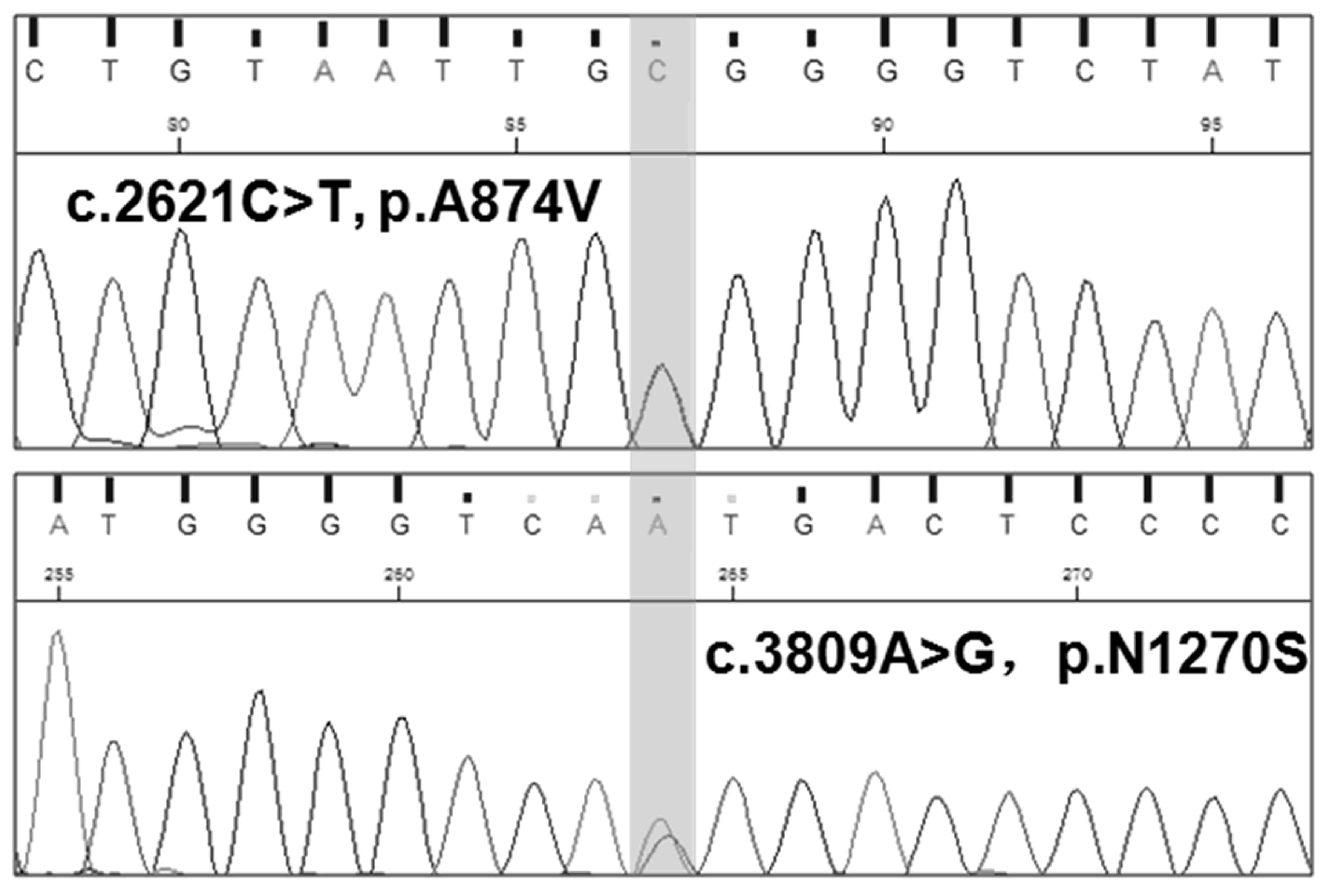 Figure 1 ATP7B gene sequencing detected two heterozygous mutations (p.A874V and p.N1270S) that have been reported to cause Wilson disease in the Wilson Disease Mutation Database (http://www.wilsondisease.med.ualberta.ca/database.asp), and predicted to be disease causing by Mutation Taster (http://www.mutationtaster.org).